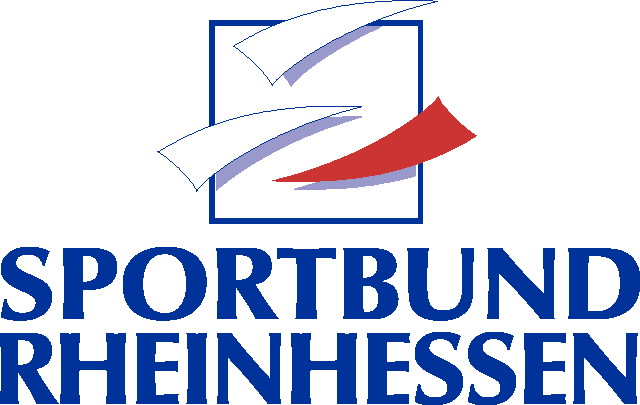 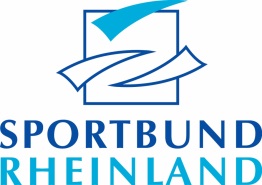 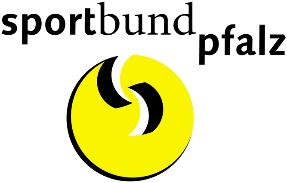 Antragzur Ausstellung einer DOSB-Vereinsmanager C- & B-Lizenz Absolventen Master-Studiengang Sportmanagement Johannes Gutenberg-Universität MainzDer/die Antragsteller*in ist Absolvent*in des Master-Studiengangs Sportmanagement an der Johannes Gutenberg-Universität Mainz, der Nachweis über den Masterabschluss liegt dem Antrag bei: 										Der Verhaltenskodex „Zum Umgang mit Kindern, Jugendlichen und jungen Erwachsenen im rheinland-pfälzischen Sport“ wurde unterzeichnet vorgelegt:	Wir bitten um Zusendung des Antrags an den zuständigen Sportbund:Sportbund Pfalz, Paul-Ehrlich-Straße 28a, 67663 KaiserslauternSportbund Rheinland, Rheinau 11, 56075 KoblenzSportbund Rheinhessen, Rheinallee 1,55116 MainzName:Vorname:Geburtsdatum:Anschrift:(Straße)(PLZ, Wohnort)Verein:Stempel und Unterschrift des VereinsUnterschrift Antragsteller*inLizenz-Nr.: ________________            Ausgestellt am: __________________Lizenz-Nr.: ________________            Ausgestellt am: __________________UnterschriftUnterschrift